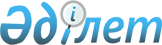 Павлодар аудандық мәслихатының 2020 жылғы 23 желтоқсандағы "2021 - 2023 жылдарға арналған Павлодар аудандық бюджеті туралы" № 78/363 шешіміне өзгерістер енгізу туралыПавлодар облысы Павлодар аудандық мәслихатының 2021 жылғы 26 шілдедегі № 8/44 шешімі. Қазақстан Республикасының Әділет министрлігінде 2021 жылғы 6 тамызда № 23899 болып тіркелді
      Павлодар аудандық мәслихаты ШЕШТІ:
      1. Павлодар аудандық мәслихатының "2021 - 2023 жылдарға арналған Павлодар аудандық бюджеті туралы" 2020 жылғы 23 желтоқсандағы № 78/363 шешіміне (Нормативтік құқықтық актілерді мемлекеттік тіркеу тізілімінде № 7113 болып тіркелген) келесі өзгерістер енгізілсін:
      1) көрсетілген шешімнің 1-тармағы жаңа редакцияда жазылсын:
      "1. 2021 - 2023 жылдарға арналған Павлодар аудандық бюджеті тиісінше 1, 2 және 3-қосымшаларына сәйкес, соның ішінде 2021 жылға арналған келесі көлемдерде бекітілсін:
      1) кірістер – 9 445 297 мың теңге, соның ішінде:
      салықтық түсімдер – 934 152 мың теңге;
      салықтық емес түсімдер – 33 472 мың теңге;
      негізгі капиталды сатудан түсетін түсімдер – 9 175 мың теңге;
      трансферттер түсімі – 8 468 498 мың теңге;
      2) шығындар – 9 525 537 мың теңге;
      3) таза бюджеттік кредиттеу – 145 390 мың теңге, соның ішінде:
      бюджеттік кредиттер – 190 939 мың теңге;
      бюджеттік кредиттерді өтеу – 45 549 мың теңге;
      4) қаржы активтерімен операциялар бойынша сальдо – 0 теңге;
      5) бюджет тапшылығы (профициті) – - 225 630 мың теңге;
      6) бюджет тапшылығын қаржыландыру (профицитін пайдалану) – 225 630 мың теңге.";
      2) көрсетілген шешімнің 2-тармағы жаңа редакцияда жазылсын:
       "2. Аудандық жергілікті атқарушы органның 2021 жылға арналған резерві 19 513 мың теңге сомасында бекітілсін.";
      3) көрсетілген шешімнің 5-тармағы жаңа редакцияда жазылсын:
       "5. 2021 жылға арналған аудандық бюджетінде ауылдық округтердің және Ольгинка ауылының бюджеттеріне берілетін ағымдағы нысаналы трансферттер келесі көлемдерінде ескерілсін:
      3 200 мың теңге – Черноярка ауылдық округінде "Open spase" форматындағы "ашық әкімшілікті" ашуға;
      92 177 мың теңге – елді мекендердің автомобиль жолдарын жөндеуді жүргізуге;
      29 541 мың теңге – тұрғын үй-коммуналдық шаруашылық саласындағы шығындарға;
      13 684 мың теңге – мәдениет ұйымдарындағы басқарушы және негізгі персоналдың ерекше еңбек жағдайлары үшін лауазымдық айлықақысына қосымша төлем ақы белгілеуге;
      19 437 мың теңге – мәдениет және спорт саласындағы шығындарға;
      364 511 мың теңге – "Ауыл-Ел бесігі" жобасы шеңберінде ауылдық елді мекендерде әлеуметтік және инженерлік инфрақұрылым бойынша іс-шараларды іске асыруға.";
      4) көрсетілген шешімнің 1-қосымшасы осы шешімнің қосымшасына сәйкес жаңа редакцияда жазылсын.
      2. Осы шешім 2021 жылғы 1 қаңтардан бастап қолданысқа енгізіледі. 2021 жылға арналған Павлодар аудандық бюджеті туралы
(өзгерістермен)
					© 2012. Қазақстан Республикасы Әділет министрлігінің «Қазақстан Республикасының Заңнама және құқықтық ақпарат институты» ШЖҚ РМК
				
      Павлодар аудандық мәслихатының хатшысы 

А. Шайхимов
Павлодар аудандық
мәслихатының
2021 жылғы 26 шілдедегі
№ 8/44 шешіміне
қосымшаПавлодар аудандық
мәслихатының
2020 жылғы 23 желтоқсандағы
№ 78/363 шешіміне
1-қосымша
Санаты
Санаты
Санаты
Санаты
Сомасы (мың теңге)
Сыныбы
Сыныбы
Сыныбы
Сомасы (мың теңге)
Кіші сыныбы 
Кіші сыныбы 
Сомасы (мың теңге)
Атауы
Сомасы (мың теңге)
1
2
3
4
5
1. Кірістер
9 445 297
1
Салықтық түсімдер
934 152
01
Табыс салығы
457 099
1
Корпоративтік табыс салығы
52 465
2
Жеке табыс салығы
404 634
03
Әлеуметтік салық
284 753
1
Әлеуметтік салық
284 753
04
Меншікке салынатын салықтар
166 166
1
Мүлікке салынатын салықтар
166 166
05
Тауарларға, жұмыстарға және қызметтерге салынатын ішкі салықтар
16 520
2
Акциздер
567
3
Табиғи және басқа да ресурстарды пайдаланғаны үшін түсетін түсімдер
10 800
4
Кәсіпкерлік және кәсіби қызметті жүргізгені үшін алынатын алымдар
5 153
08
Заңдық маңызы бар әрекеттерді жасағаны және (немесе) оған уәкілеттігі бар мемлекеттік органдар немесе лауазымды адамдар құжаттар бергені үшін алынатын міндетті төлемдер
9 614
1
Мемлекеттік баж
9 614
2
Салықтық емес түсімдер
33 472
01
Мемлекеттік меншіктен түсетін кірістер
5 657
4
2
5
Мемлекет меншігіндегі мүлікті жалға беруден түсетін кірістер
5 285
7
Мемлекеттік бюджеттен берілген кредиттер бойынша сыйақылар 
57
9
Мемлекет меншігінен түсетін басқа да кірістер 
313
04
Мемлекеттік бюджеттен қаржыландырылатын, сондай-ақ Қазақстан Республикасы Ұлттық Банкінің бюджетінен (шығыстар сметасынан) ұсталатын және қаржыландырылатын мемлекеттік мекемелер салатын айыппұлдар, өсімпұлдар, санкциялар, өндіріп алулар
618
1
Мұнай секторы ұйымдарынан және Жәбірленушілерге өтемақы қорына түсетін түсімдерді қоспағанда, мемлекеттік бюджеттен қаржыландырылатын, сондай-ақ Қазақстан Республикасы Ұлттық Банкінің бюджетінен (шығыстар сметасынан) ұсталатын және қаржыландырылатын мемлекеттік мекемелер салатын айыппұлдар, өсімпұлдар, санкциялар, өндіріп алулар
618
06
Басқа да салықтық емес түсімдер
27 197
1
Басқа да салықтық емес түсімдер
27 197
3
Негізгі капиталды сатудан түсетін түсімдер
9 175
01
Мемлекеттік мекемелерге бекітілген мемлекеттік мүлікті сату
775
1
Мемлекеттік мекемелерге бекітілген мемлекеттік мүлікті сату
775
03
Жерді және материалдық емес активтерді сату
8 400
1
Жерді сату
3 600
2
Материалдық емес активтерді сату 
4 800
4
Трансферттердің түсімдері
8 468 498
01
Төмен тұрған мемлекеттiк басқару органдарынан трансферттер
8 393
3
Аудандық маңызы бар қалалардың, ауылдардың, кенттердің, ауылдық округтардың бюджеттерінен трансферттер
8 393
02
Мемлекеттік басқарудың жоғары тұрған органдарынан түсетін трансферттер
8 460 105
2
Облыстық бюджеттен түсетін трансферттер
8 460 105
Функционалдық топ
Функционалдық топ
Функционалдық топ
Функционалдық топ
Функционалдық топ
Сомасы (мың теңге)
Кіші функция
Кіші функция
Кіші функция
Кіші функция
Сомасы (мың теңге)
Бюджеттік бағдарламалардың әкімшісі
Бюджеттік бағдарламалардың әкімшісі
Бюджеттік бағдарламалардың әкімшісі
Сомасы (мың теңге)
Бағдарлама
Бағдарлама
Сомасы (мың теңге)
Атауы
Сомасы (мың теңге)
1
2
3
4
5
6
2. Шығындар
9 525 537
01
Жалпы сипаттағы мемлекеттік қызметтер
837 862
1
Мемлекеттiк басқарудың жалпы функцияларын орындайтын өкiлдi, атқарушы және басқа органдар
206 464
112
Аудан (облыстық маңызы бар қала) мәслихатының аппараты
24 638
001
Аудан (облыстық маңызы бар қала) мәслихатының қызметін қамтамасыз ету жөніндегі қызметтер
24 243
003
Мемлекеттік органның күрделі шығыстары
395
122
Аудан (облыстық маңызы бар қала) әкімінің аппараты
181 826
001
Аудан (облыстық маңызы бар қала) әкімінің қызметін қамтамасыз ету жөніндегі қызметтер
177 511
003
Мемлекеттік органның күрделі шығыстары
1 115
113
Төменгі тұрған бюджеттерге берілетін нысаналы ағымдағы трансферттер
3 200
2
Қаржылық қызмет
45 711
452
Ауданның (облыстық маңызы бар қаланың) қаржы бөлімі
45 711
001
Ауданның (облыстық маңызы бар қаланың) бюджетін орындау және коммуналдық меншігін басқару саласындағы мемлекеттік саясатты іске асыру жөніндегі қызметтер 
41 209
003
Салық салу мақсатында мүлікті бағалауды жүргізу
1 050
010
Жекешелендіру, коммуналдық меншікті басқару, жекешелендіруден кейінгі қызмет және осыған байланысты дауларды реттеу
2 252
018
Мемлекеттік органның күрделі шығыстары
1 200
5
Жоспарлау және статистикалық қызмет
46 517
453
Ауданның (облыстық маңызы бар қаланың) экономика және бюджеттік жоспарлау бөлімі
46 517
001
Экономикалық саясатты, мемлекеттік жоспарлау жүйесін қалыптастыру және дамыту саласындағы мемлекеттік саясатты іске асыру жөніндегі қызметтер
46 517
9
Жалпы сипаттағы өзге де мемлекеттiк қызметтер
539 170
454
Ауданның (облыстық маңызы бар қаланың) кәсіпкерлік және ауыл шаруашылығы бөлімі
44 017
001
Жергілікті деңгейде кәсіпкерлікті және ауыл шаруашылығын дамыту саласындағы мемлекеттік саясатты іске асыру жөніндегі қызметтер
44 017
810
Ауданның (облыстық маңызы бар қаланың) экономиканың нақты секторы бөлімі
495 153
001
Жергілікті деңгейде тұрғын үй-коммуналдық шаруашылығы, жолаушылар көлігі, автомобиль жолдары, құрылыс, сәулет және қала құрылыс саласындағы мемлекеттік саясатты іске асыру жөніндегі қызметтер
36 137
040
Мемлекеттік органдардың объектілерін дамыту
32 623
113
Төменгі тұрған бюджеттерге берілетін нысаналы ағымдағы трансферттер
426 393
02
Қорғаныс
39 952
1
Әскери мұқтаждар
13 652
122
Аудан (облыстық маңызы бар қала) әкімінің аппараты
13 652
005
Жалпыға бірдей әскери міндетті атқару шеңберіндегі іс-шаралар
13 652
2
Төтенше жағдайлар жөнiндегi жұмыстарды ұйымдастыру
26 300
122
Аудан (облыстық маңызы бар қала) әкімінің аппараты
26 300
006
Аудан (облыстық маңызы бар қала) ауқымындағы төтенше жағдайлардың алдын алу және оларды жою
891
007
Аудандық (қалалық) ауқымдағы дала өрттерінің, сондай-ақ мемлекеттік өртке қарсы қызмет органдары құрылмаған елдi мекендерде өрттердің алдын алу және оларды сөндіру жөніндегі іс-шаралар
25 409
06
Әлеуметтiк көмек және әлеуметтiк қамсыздандыру
581 778
1
Әлеуметтiк қамсыздандыру
83 660
451
Ауданның (облыстық маңызы бар қаланың) жұмыспен қамту және әлеуметтік бағдарламалар бөлімі
83 660
005
Мемлекеттік атаулы әлеуметтік көмек 
83 660
2
Әлеуметтік көмек
439 121
451
Ауданның (облыстық маңызы бар қаланың) жұмыспен қамту және әлеуметтік бағдарламалар бөлімі
439 121
002
Жұмыспен қамту бағдарламасы
251 507
004
Ауылдық жерлерде тұратын денсаулық сақтау, білім беру, әлеуметтік қамтамасыз ету, мәдениет, спорт және ветеринар мамандарына отын сатып алуға Қазақстан Республикасының заңнамасына сәйкес әлеуметтік көмек көрсету
6 009
007
Жергілікті өкілетті органдардың шешімі бойынша мұқтаж азаматтардың жекелеген топтарына әлеуметтік көмек
45 684
010
Үйден тәрбиеленіп оқытылатын мүгедек балаларды материалдық қамтамасыз ету
776
014
Мұқтаж азаматтарға үйде әлеуметтiк көмек көрсету
15 555
017
Оңалтудың жеке бағдарламасына сәйкес мұқтаж мүгедектердi протездік-ортопедиялық көмек, сурдотехникалық құралдар, тифлотехникалық құралдар, санаторий-курорттық емделу, мiндеттi гигиеналық құралдармен қамтамасыз ету, арнаулы жүрiп-тұру құралдары, қозғалуға қиындығы бар бірінші топтағы мүгедектерге жеке көмекшінің және есту бойынша мүгедектерге қолмен көрсететiн тіл маманының қызметтері мен қамтамасыз ету
70 979
023
Жұмыспен қамту орталықтарының қызметін қамтамасыз ету
48 611
9
Әлеуметтiк көмек және әлеуметтiк қамтамасыз ету салаларындағы өзге де қызметтер
58 997
451
Ауданның (облыстық маңызы бар қаланың) жұмыспен қамту және әлеуметтік бағдарламалар бөлімі
58 997
001
Жергілікті деңгейде халық үшін әлеуметтік бағдарламаларды жұмыспен қамтуды қамтамасыз етуді іске асыру саласындағы мемлекеттік саясатты іске асыру жөніндегі қызметтер
53 555
011
Жәрдемақыларды және басқа да әлеуметтік төлемдерді есептеу, төлеу мен жеткізу бойынша қызметтерге ақы төлеу
2 442
094
Әлеуметтік көмек ретінде тұрғын үй сертификаттарын беру
3 000
07
Тұрғын үй-коммуналдық шаруашылық
3 224 466
1
Тұрғын үй шаруашылығы
143 622
810
Ауданның (облыстық маңызы бар қаланың) экономиканың нақты секторы бөлімі
143 622
004
Азаматтардың жекелеген санаттарын тұрғын үймен қамтамасыз ету
22 000
008
Мемлекеттік тұрғын үй қорын сақтауды ұйымдастыру
13 622
098
Коммуналдық тұрғын үй қорының тұрғын үйлерін сатып алу
108 000
2
Коммуналдық шаруашылық
3 078 844
810
Ауданның (облыстық маңызы бар қаланың) экономиканың нақты секторы бөлімі
3 078 844
012
Сумен жабдықтау және су бұру жүйесінің жұмыс істеуі
30 237
058
Елді мекендердегі сумен жабдықтау және су бұру жүйелерін дамыту
3 048 607
3
Елдi-мекендердi көркейту
2 000
810
Ауданның (облыстық маңызы бар қаланың) экономиканың нақты секторы бөлімі
2 000
016
Елдi мекендердiң санитариясын қамтамасыз ету
2 000
08
Мәдениет, спорт, туризм және ақпараттық кеңістiк
363 619
1
Мәдениет саласындағы қызмет
107 271
802
Ауданның (облыстық маңызы бар қаланың) мәдениет, дене шынықтыру және спорт бөлімі
107 271
005
Мәдени-демалыс жұмысын қолдау
107 271
2
Спорт
5 830
802
Ауданның (облыстық маңызы бар қаланың) мәдениет, дене шынықтыру және спорт бөлімі
5 830
007
Аудандық (облыстық маңызы бар қалалық) деңгейде спорттық жарыстар өткiзу
5 830
3
Ақпараттық кеңістік
74 838
470
Аудандық (облыстық маңызы бар қаланың) ішкі саясат және тілдерді дамыту бөлімі
18 169
005
Мемлекеттік ақпараттық саясат жүргізу жөніндегі қызметтер
16 500
008
Мемлекеттiк тiлдi және Қазақстан халқының басқа да тiлдерін дамыту
1 669
802
Ауданның (облыстық маңызы бар қаланың) мәдениет, дене шынықтыру және спорт бөлімі
56 669
004
Аудандық (қалалық) кiтапханалардың жұмыс iстеуi
56 669
9
Мәдениет, спорт, туризм және ақпараттық кеңiстiктi ұйымдастыру жөнiндегi өзге де қызметтер
175 680
470
Аудандық (облыстық маңызы бар қаланың) ішкі саясат және тілдерді дамыту бөлімі
40 378
001
Жергiлiктi деңгейде ақпарат, мемлекеттілікті нығайту және азаматтардың әлеуметтік оптимизімін қалыптастыру саласындағы мемлекеттік саясатты іске асыру жөніндегі қызметтер
24 539
004
Жастар саясаты саласында іс-шараларды іске асыру
15 839
802
Ауданның (облыстық маңызы бар қаланың) мәдениет, дене шынықтыру және спорт бөлімі
135 302
001
Жергілікті деңгейде мәдениет, дене шынықтыру және спорт саласында мемлекеттік саясатты іске асыру жөніндегі қызметтер
37 598
032
Ведомстволық бағыныстағы мемлекеттік мекемелер мен ұйымдардың күрделі шығыстары
4 747
113
Төменгі тұрған бюджеттерге берілетін нысаналы ағымдағы трансферттер
92 957
10
Ауыл, су, орман, балық шаруашылығы, ерекше қорғалатын табиғи аумақтар, қоршаған ортаны және жануарлар дүниесін қорғау, жер қатынастары
67 357
6
Жер қатынастары
38 691
463
Ауданның (облыстық маңызы бар қаланың) жер қатынастары бөлімі
38 691
001
Аудан (облыстық маңызы бар қала) аумағында жер қатынастарын реттеу саласындағы мемлекеттік саясатты іске асыру жөніндегі қызметтер
29 351
006
Аудандардың, облыстық маңызы бар, аудандық маңызы бар қалалардың, кенттердiң, ауылдардың, ауылдық округтердiң шекарасын белгiлеу кезiнде жүргiзiлетiн жерге орналастыру
8 840
007
Мемлекеттік органның күрделі шығыстары
500
9
Ауыл, су, орман, балық шаруашылығы, қоршаған ортаны қорғау және жер қатынастары саласындағы басқа да қызметтер
28 666
453
Ауданның (облыстық маңызы бар қаланың) экономика және бюджеттік жоспарлау бөлімі
28 666
099
Мамандарға әлеуметтік қолдау көрсету жөніндегі шараларды іске асыру
28 666
12
Көлік және коммуникация
209 590
1
Автомобиль көлігі
204 934
810
Ауданның (облыстық маңызы бар қаланың) экономиканың нақты секторы бөлімі
204 934
043
Автомобиль жолдарының жұмыс істеуін қамтамасыз ету
26 773
044
Аудандық маңызы бар автомобиль жолдарын және елді-мекендердің көшелерін күрделі және орташа жөндеу
178 161
9
Көлiк және коммуникациялар саласындағы өзге де қызметтер
4 656
810
Ауданның (облыстық маңызы бар қаланың) экономиканың нақты секторы бөлімі
4 656
046
Әлеуметтік маңызы бар қалалық (ауылдық), қала маңындағы және ауданішілік қатынастар бойынша жолаушылар тасымалдарын субсидиялау
4 656
13
Басқалар
103 746
3
Кәсiпкерлiк қызметтi қолдау және бәсекелестікті қорғау
465
454
Ауданның (облыстық маңызы бар қаланың) кәсіпкерлік және ауыл шаруашылығы бөлімі
465
006
Кәсіпкерлік қызметті қолдау
465
9
Басқалар
103 281
452
Ауданның (облыстық маңызы бар қаланың) қаржы бөлімі
19 513
012
Ауданның (облыстық маңызы бар қаланың) жергілікті атқарушы органының резерві 
19 513
810
Ауданның (облыстық маңызы бар қаланың) экономиканың нақты секторы бөлімі
83 768
025
"Ауыл-Ел бесігі" жобасы шеңберінде ауылдық елді мекендердегі әлеуметтік және инженерлік инфрақұрылымдарды дамыту
83 768
14
Борышқа қызмет көрсету
2 068
1
Борышқа қызмет көрсету
2 068
452
Ауданның (облыстық маңызы бар қаланың) қаржы бөлімі
2 068
013
Жергілікті атқарушы органдардың облыстық бюджеттен қарыздар бойынша сыйақылар мен өзге де төлемдерді төлеу бойынша борышына қызмет көрсету
2 068
15
Трансферттер
4 095 099
1
Трансферттер
4 095 099
452
Ауданның (облыстық маңызы бар қаланың) қаржы бөлімі
4 095 099
006
Пайдаланылмаған (толық пайдаланылмаған) нысаналы трансферттерді қайтару
749
024
Заңнаманы өзгертуге байланысты жоғары тұрған бюджеттің шығындарын өтеуге төменгі тұрған бюджеттен ағымдағы нысаналы трансферттер
3 447 397
038
Субвенциялар
646 953
3.Таза бюджеттік кредиттеу
145 390
Бюджеттік кредиттер
190 939
10
Ауыл, су, орман, балық шаруашылығы, ерекше қорғалатын табиғи аумақтар, қоршаған ортаны және жануарлар дүниесін қорғау, жер қатынастары
190 939
9
Ауыл, су, орман, балық шаруашылығы, қоршаған ортаны қорғау және жер қатынастары саласындағы басқа да қызметтер
190 939
453
Ауданның (облыстық маңызы бар қаланың) экономика және бюджеттік жоспарлау бөлімі
190 939
006
Мамандарды әлеуметтік қолдау шараларын іске асыру үшін бюджеттік кредиттер
190 939
Бюджеттік кредиттерді өтеу 
45 549
5
Бюджеттік кредиттерді өтеу 
45 549
01
Бюджеттік кредиттерді өтеу 
45 549
1
Мемлекеттік бюджеттен берілген бюджеттік кредиттерді өтеу
45 549
4. Қаржы активтерімен операциялар бойынша сальдо
0
5. Бюджет тапшылығы (профицитi)
-225 630
6. Бюджет тапшылығын қаржыландыру (профицитін пайдалану)
225 630
7
Қарыздар түсімдері
188 146
01
Мемлекеттік ішкі қарыздар
188 146
2
Қарыз алу келісім-шарттары
188 146
03
Ауданның (облыстық маңызы бар қаланың) жергілікті атқарушы органы алатын қарыздар
188 146
16
Қарыздарды өтеу
45 549
1
Қарыздарды өтеу
45 549
452
Ауданның (облыстық маңызы бар қаланың) қаржы бөлімі
45 549
008
Жергілікті атқарушы органның жоғары тұрған бюджет алдындағы борышын өтеу
45 549
8
Бюджет қаражатының пайдаланылатын қалдықтары
83 033
01
Бюджет қаражаты қалдықтары
83 033
1
Бюджет қаражатының бос қалдықтары
83 033
01
Бюджет қаражатының бос қалдықтары
83 033